Уважаемый(ая) ________________________!В соответствии со статьей 50 Трудового кодекса Российской Федерации проведена уведомительная регистрация коллективного договора __________________________________________________________________________________________________________________________.(полное наименование коллективного договора)Дата регистрации _______________ регистрационный номер _______________.Условия коллективного договора, ухудшающие положение работников по сравнению с трудовым законодательством и иными нормативными правовыми актами, содержащими нормы трудового права, не выявлены.Мэр Чунского района                                                (подпись)                                                        Ф.И.О.Уважаемый(ая) ________________________!В соответствии со статьей 50 Трудового кодекса Российской Федерации проведена уведомительная регистрация коллективного договора __________________________________________________________________________________________________________________________.(полное наименование коллективного договора)Дата регистрации _______________ регистрационный номер _______________.При регистрации коллективного договора выявлены следующие условия, ухудшающие положение работников по сравнению с трудовым законодательством и иными нормативными правовыми актами, содержащими нормы трудового права.Условия, ухудшающие положение работников по сравнению с трудовым законодательством и иными нормативными правовыми актами, содержащими нормы трудового права, недействительны и не подлежат применению.Мэр Чунского района                                                (подпись)                                                        Ф.И.О.Уважаемый(ая) ________________________!Руководствуясь нормами законодательства Российской Федерации и положениями Административного регламента предоставления государственной услуги «Проведение уведомительной регистрации коллективных договоров», Вам отказано в осуществлении уведомительной регистрации ________________________________________________________________________________________________________________________________________________(полное наименование коллективного договора)по следующему основанию ____________________________________________________________.(причина отказа)Мэр Чунского района                                                (подпись)                                                        Ф.И.О.В соответствии со статьей 50 Трудового кодекса Российской Федерации прошу провести уведомительную регистрацию коллективного договора (соглашения о внесении изменений и (или) дополнений к коллективному договору) между ________________________________________________________________________________________________________________________________.(указываются стороны, заключившие коллективный договор, и период его действия)Фактический адрес заявителя - (указывается, если адрес не содержится в официальном бланке).Контактные телефоны - (указываются, если номера телефонов не содержатся в официальном бланке).Основной вид деятельности заявителя (код по ОКВЭД).Среднесписочная численность работников на дату подписания коллективного договора.Наименования и численность работников обособленных структурных подразделений, представительств и филиалов учреждения (органа), на которых распространяются условия коллективного договора.Приложения:Руководитель (должность)                                        (подпись)                                                       Ф.И.О.Уважаемый(ая) ________________________!_________________________________________________ Иркутской области сообщает, что             (наименование регистрирующего органа)_____________________________________________________________________________________(полное наименование коллективного договора)Зарегистрировано __________________ регистрационный номер _______________                                             (дата регистрации)При регистрации коллективного договора выявлены следующие условия, ухудшающие положение работников по сравнению с трудовым законодательством и иными нормативными правовыми актами, содержащими нормы трудового права.Мэр Чунского района                                                (подпись)                                                        Ф.И.О.Приложение 8к административному регламентупредоставления государственной услуги«Проведение уведомительной регистрацииколлективных договоров»Образец штампа:Наименование органа местногосамоуправления муниципальногообразования Иркутской областиЗАРЕГИСТРИРОВАНОрег. № _________________«__» _____________ 20__ г._____________________________________  должность            подпись                ФИОПриложение 9к административному регламентупредоставления государственной услуги«Проведение уведомительной регистрацииколлективных договоров»ЖУРНАЛУВЕДОМИТЕЛЬНОЙ РЕГИСТРАЦИИ КОЛЛЕКТИВНЫХ ДОГОВОРОВ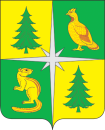 ИРКУТСКАЯ ОБЛАСТЬЧУНСКИЙ РАЙОНАДМИНИСТРАЦИЯ665513 рп. Чунский, ул. Комарова, 11Тел.: 8 (39567) 2-12-13Факс: 8 (39567) 2-15-00E-mail: chunameria@mail.ruhttp://chuna.mo38.ru___________________ № __________на № __________ от ______________ИРКУТСКАЯ ОБЛАСТЬЧУНСКИЙ РАЙОНАДМИНИСТРАЦИЯ665513 рп. Чунский, ул. Комарова, 11Тел.: 8 (39567) 2-12-13Факс: 8 (39567) 2-15-00E-mail: chunameria@mail.ruhttp://chuna.mo38.ru___________________ № __________на № __________ от ______________№ п/пУсловия, ухудшающие положение работников по сравнению с трудовым законодательством и иными нормативными правовыми актами, содержащими нормы трудового права (номер пункта, статьи, раздела и т.п. в зависимости от структуры коллективного договора)Нормативный правовой акт, по сравнению с которым условия коллективного договора ухудшают положение работников (номер пункта, статьи нормативного правового акта)ИРКУТСКАЯ ОБЛАСТЬЧУНСКИЙ РАЙОНАДМИНИСТРАЦИЯ665513 рп. Чунский, ул. Комарова, 11Тел.: 8 (39567) 2-12-13Факс: 8 (39567) 2-15-00E-mail: chunameria@mail.ruhttp://chuna.mo38.ru___________________ № __________на № __________ от ______________Официальный бланк письма организацииМэру Чунского районаИРКУТСКАЯ ОБЛАСТЬЧУНСКИЙ РАЙОНАДМИНИСТРАЦИЯ665513 рп. Чунский, ул. Комарова, 11Тел.: 8 (39567) 2-12-13Факс: 8 (39567) 2-15-00E-mail: chunameria@mail.ruhttp://chuna.mo38.ru___________________ № __________на № __________ от ______________Руководителю Государственной инспекции труда в Иркутской области№ п/пУсловия, ухудшающие положение работников по сравнению с трудовым законодательством и иными нормативными правовыми актами, содержащими нормы трудового права (номер пункта, статьи, раздела и т.п. в зависимости от структуры коллективного договора)Нормативный правовой акт, по сравнению с которым условия коллективного договора ухудшают положение работников (номер пункта, статьи нормативного правового акта)№ п/п№ регистрацииДата регистрацииНаименование регистрируемого документа (кол. договор, изменения и дополнения в кол. договор)Наименование организации, основной вид экономической деятельности (ОКВЭД) организацииФ.И.О. (при наличии) представителя стороны, подписавшие коллективный договор (изменения и дополнения в коллективный договор)Ф.И.О. (при наличии) представителя стороны, подписавшие коллективный договор (изменения и дополнения в коллективный договор)Среднесписочная численность работников на дату подписания коллективного договораДата подписания коллективного договораСрок действия коллективного договора№ и дата внесения изменений и дополнений в коллективный договорНаличие замечанийНомер сопроводительного письма об уведомлении о регистрации коллективного договора№ п/п№ регистрацииДата регистрацииНаименование регистрируемого документа (кол. договор, изменения и дополнения в кол. договор)Наименование организации, основной вид экономической деятельности (ОКВЭД) организацииот работниковот работодателяСреднесписочная численность работников на дату подписания коллективного договораДата подписания коллективного договораСрок действия коллективного договора№ и дата внесения изменений и дополнений в коллективный договорНаличие замечанийНомер сопроводительного письма об уведомлении о регистрации коллективного договора